Электронный выпуск новостей о текущих конкурсах российских фондов и программ(1) 2018СОДЕРЖАНИЕ:КНВШ. Конкурс 2018 года на соискание премий Правительства Санкт-Петербурга за выдающиеся научные результаты в области науки и техники	3Стипендии для стажировок и обучения в Венгрии в 2018-2019 учебном году (программа Stipendium Hungaricum)	4КНВШ. Конкурс 2018 года на соискание премий Правительства Санкт-Петербурга за выдающиеся научные результаты в области науки и техникиВ соответствии с постановлением Правительства Санкт-Петербурга от 21.11.2005 № 1788 «О премиях Правительства Санкт-Петербурга за выдающиеся научные результаты в области науки и техники» Комитет по науке и высшей школе совместно с Санкт-Петербургским научным центром Российской академии наук объявляет открытый конкурс на соискание в 2018 году премий Правительства Санкт-Петербурга за выдающиеся научные результаты в области науки и техники.Премии присуждаются в следующих номинациях:1. математика и механика - премия им.П.Л.Чебышева;2. физика и астрономия - премия им.А.Ф.Иоффе;3. химические науки - премия им.Д.И.Менделеева;4. материаловедение - премия им.Д.К.Чернова;5. геологические, геофизические науки и горное дело - премия им.А.П.Карпинского;6. география, науки об атмосфере и гидросфере - премия им.М.И.Будыко;7. биологические науки - премия им.Н.И.Вавилова;8. физиология и медицина - премия им.И.П.Павлова;9. филологические науки - премия им.С.Ф.Ольденбурга;10. общественные науки - премия им.В.В.Новожилова;11. технические науки - премия им.А.Н.Крылова;12. электро- и радиотехника, электроника и информационные технологии - премия им.А.С.Попова;13. исторические науки - премия им.Е.В.Тарле;14. естественные и технические науки - премия им.Л.Эйлера;15. гуманитарные и общественные науки - премия им.Е.Р.Дашковой.В номинациях, указанных в пунктах 1-13, присуждается по одной премии. В номинациях, указанных в пунктах 14-15, присуждается по три премии.Премии присуждаются:По номинациям, указанным в пунктах 1-13, ученым без ограничения возраста, являющимся гражданами Российской Федерации, работающим в научных организациях или образовательных организациях высшего образования, расположенных на территории Санкт-Петербурга, и имеющим выдающиеся научные результаты в области науки и техники;по номинациям, указанным в пунктах 14-15, ученым в возрасте до 35 лет, являющимся гражданами Российской Федерации, работающим в научных организациях или образовательных организациях высшего образования, расположенных на территории Санкт-Петербурга, и имеющим выдающиеся научные результаты в области науки и техники.Размер каждой премии составляет 300 000 рублей.Выдвижение претендентов на получение премии осуществляется:- Научно-техническим советом Санкт-Петербурга;- учеными или научно-техническими советами научных организаций, расположенных на территории Санкт-Петербурга, учеными советами образовательных организаций высшего образования, расположенных на территории Санкт-Петербурга.Положение о премиях Правительства Санкт-Петербурга за выдающиеся научные результаты в области науки и техники представлено в приложении 1: http://knvsh.gov.spb.ru/media/files/contests/227/pril1.pdf.Срок окончания приема заявок:  7 марта 2018 года (включительно).Полная информация о конкурсе: http://knvsh.gov.spb.ru/contests/view/227/В случае  заинтересованности  участия в данном конкурсе необходимо до 7-го февраля 2018  года  представить в управление научных исследований следующую информацию:ФИО кандидата на премию:2. Должность3. Название кафедры4. Контактный телефон кандидата на премию 5. Номинация выдвижения6. Предмет выдвижения (указать, за какое (ие) конкретное достижение выдвигается кандидатура. Краткая формулировка 1-3 предложения)Информацию  необходимо представить в информационно-аналитический отделУправления научных исследований (5  корпус комн. 303) или на e-mail:  eka-andreeva@yandex.ru.Контактное лицо по данному вопросу: Богданова Екатерина Алексеевна,тел.:571-55-40, доб. 36-46, e-mail:  eka-andreeva@yandex.ru .Стипендии для стажировок и обучения в Венгрии в 2018-2019 учебном году (программа Stipendium Hungaricum)Общественный фонд Темпус (Венгрия) объявил об открытии нового конкурса для российских студентов на соискание венгерской стипендии по программе Stipendium Hungaricum с целью обучения в Венгрии на венгерском или английском языках (бакалавриат, магистратура, включенное обучение – стажировка, аспирантура).Информация по программе Stipendium Hungaricum размещена на сайте Общественного фонда Темпус www.Stipendiumhungaricum.hu Для подачи документов на соискание венгерской стипендии на 2018/2019 учебный год студенты должны представить необходимые документы как для венгерской, так для российской стороны (в зависимости от требований той и другой стороны).1.Документы для венгерской стороны подаются в режиме online в Общественный фонд Темпус через сайт программы Stipendium Hungaricum www.stipendiumhungaricum.hu.На этом же сайте опубликованы условия подачи заявок, перечень документов, которые необходимо представить, и условия проведения конкурса.2. Документы для российской стороны (на русском языке) должны быть представлены в Министерство образование и науки РФ (на бумажном носителе) по адресу: Люсиновская ул., д. 51, г.Москва, 117997 (16 - Международный департамент Минобрнауки России).Комплект документов для Минобрнауки России (в одном экземпляре):1. Письмо-представление высшего учебного заведения, подписанное ректором или проректором (более подробно см. ниже).2. Биографическая справка кандидата (справка - объективка) с указанием фамилии, имени, отчества, даты рождения, места рождения, данных российского внутреннего паспорта, домашнего адреса, контактного телефона и e-mail, с приклеенной фотографией 3x4 см. (пишется самостоятельно).3. Копия загранпаспорта (первый лист с фотографией).Каждый из перечисленных документов должен быть заверен печатью вуза (кроме п.3).Кандидаты, не представившие соответствующие документы в Минобрнауки России, и, соответственно, не получившие рекомендацию от Минобрнауки России для участия в конкурсе, не будут рассматриваться венгерской стороной как соискатели венгерской стипендии.При подаче документов венгерской стороне обратите внимания на изменения в условиях и критериях подачи заявок (например: «заявку могут только те абитуриенты, которые родились 31 августа 2000 года или раньше» и т.п.) а также в оперативном Регламенте программы.В этом учебном году венгерская сторона использует совершенно новую систему онлайн-приложений, студенты могут получить доступ к приложениям по следующей ссылке: apply.stipendiumhungaricum.hu В разделе "поиск исследования" венгерского сайта доступен обновленный список подходящих учебных программ, из которых студенты могут выбрать программы: http://studyinhungary.hu/study-in-hungary/menu/find-a-study-programme/study-finder.htmlИзменились также приоритеты отбора и процесс проведения экзаменов.В приложении Call_for_Applications_2018_2019 Вы можете более подробно посмотреть информацию о подаче заявок.Срок подачи документов как в ОФ Темпус, так и в Минобрнауки России до 16 февраля 2018 года.На досылку недостающих документов (например копии загранпаспорта) для тех, кто вовремя и успешно подал заявку в Темпус , российская сторона предоставляет возможность дослать необходимое в течение 15 дней после 16 февраля ( это касается только документов для российской стороны). Контактное лицо: Софронова Елена Евгеньевна, 8-499-236-25-57О письме-представлении:Письмо-представление от российского университета на кандидата составляется в произвольной форме на имя директора Международного департамента Минобрнауки России Ганьшина Игоря Николаевича, за подписью ректора или проректора (на бланке вуза).Письмо-представление должно содержать следующую информацию:1. Статус в вузе (студент: курс, факультет; магистрант: курс, факультет; аспирант: год обучения; научно-педагогический работник: должность, ученая степень, ученое звание)2. На какой вид обучения/работы направляется кандидат, (языковые курсы, языковая стажировка, научная стажировка, научная работа, бакалавриат, магистратура, аспирантура, работа в качестве преподавателя русского языка и т.д.)3. В какой университет Венгрии кандидат планирует подать заявку (если заявка подается сразу в несколько университетов – указать все), направление обучения, факультет4. По возможности указать период обучения/работы (конкретные даты)5. Краткая характеристика кандидата (почему университет рекомендует именно данного кандидата (заслуги)).Срок окончания приема заявок:  16 февраля 2018 года.Полная информация на сайте Международного департамента: http://im.interphysica.su/docs/2018/16-4/16-4.pdfУважаемые коллеги!Перед отправкой заявки на любой конкурс, ее необходимо зарегистрировать в Информационно-аналитическом отделе Управления научных исследований у Екатерины Алексеевны Богдановой.Подробную информацию о конкурсах, конкурсную документацию, консультации по оформлению заявок Вы можете получить в информационно-аналитическом отделе Управления научных исследований (5 корпус, комн. 303)Информация о конкурсах, грантах, стипендиях, конференциях размещена на веб-странице РГПУ им. А.И. Герцена по ссылке:http://www.herzen.spb.ru/main/nauka/1319113305/Предыдущие номера электронного выпуска Вы можете найти на нашем сайте по адресам:http://mnpk.herzen.spb.ru/?page=metodicsConsalting  или http://www.herzen.spb.ru/main/nauka/1319113305/1319194352/ РГПУ им. А.И. Герцена,Управление научных исследований«Информационно-аналитический отдел»,Тел: 36-44, 36-46E-mail: iao@herzen.spb.ru2018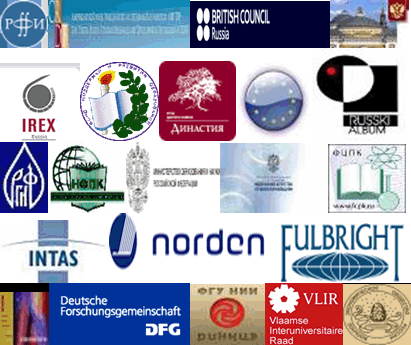 КОНКУРСЫ РОССИЙСКИХ И МЕЖДУНАРОДНЫХ ФОНДОВ И ПРОГРАММ